DOCENTI INSERITI NEL PERCORSO ANNUALE “TERZO ANNO FIT” (D.M. n° 984 del 14/12/2017) MODULO PER LA STESURA DEL PROGETTO DI RICERCA-AZIONEAnalisi dei bisogni Delineare le esigenze di istruzione, formative ed educative sulla base dell’analisi del contesto scolasticoIndividuazione degli obiettivi e dei risultati di apprendimento, formativi ed educativi;Collegamenti con il PTOF dell’istituzione scolastica;Collegamenti con le Indicazioni Nazionali/Linee guida per gli Istituti tecnici e professionali;Pianificazione di attività ambiente di apprendimentogestione del grupposcelte didattiche e strumenti Realizzazione dell’attività progettata: descrizione dei processi e dei tempiOsservazione delle azioni e individuazione degli strumenti per monitorare in itinere e alla conclusione il processo di apprendimento; Documentazione e riflessione professionale in relazione al percorso e alla valutazione dei risultati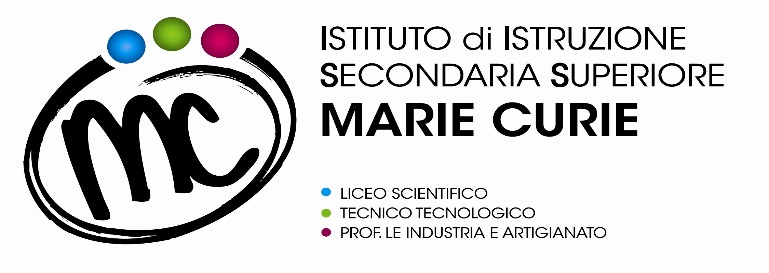 SAVIGNANO sul RUBICONE (FC)Via Togliatti n.5   C.A.P. 47039Tel. 0541 944602 - Fax 0541 941481C.F. 90038920402Mail: info@mcurie.com _ fois001002@istruzione.itP.E.C. fois001002@pec.istruzione.itWeb site: www.mcurie.edu.itTUTORDOCENTE IN FORMAZIONEClasse di concorso_______Disciplina:Argomento oggetto del progetto:Classe:N° alunni:Ordine di Scuola:Plesso: